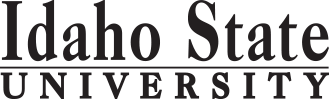 Practical Nursing - ADTCCredit HoursMin. Grade*Attribute**When OfferedPre & Co-requisitesSemester OneSemester OneSemester OneSemester OneSemester OneSemester OneBT 0170 or INFO 1101: Intro to Computer Systems or Dig. Info. Literacy3HO 0106 or HE 2210  or HCA 2210: Medical Terminology2HO 0111: Introduction to Anatomy and Physiology4                                                                                                                  Total9Semester TwoSemester TwoSemester TwoSemester TwoSemester TwoSemester TwoGE Objective 6: PSYC 1101: Introduction to General Psychology3GENTD 3340: Nutrition for Health Professionals3BIOL 3301 or BIOL 3302 or HO 0111                                                                                                                  Total6Semester Three (Summer)Semester Three (Summer)Semester Three (Summer)Semester Three (Summer)Semester Three (Summer)Semester Three (Summer)PNUR 0113: Medication Administration for Practical Nursing1SuPNUR 0110                                                                                                                  TotalSemester FourSemester FourSemester FourSemester FourSemester FourSemester FourPNUR 0110: Basic Foundations of Nursing3FPNUR 0110LPNUR 0110L:  Basic Foundations of Nursing Lab1FPNUR 0110PNUR 0112: Medical Surgical Nursing I3FPNUR 0110PNUR 0114: Clinical Foundations of Nursing I3FPNUR 0110PNUR 0115: Professional Development Seminar1FPNUR 0110PNUR 0123: Drug Therapy for the Practical Nurse3FPNUR 0110                                                                                                                  Total14Semester Five                                                                     	Semester Five                                                                     	Semester Five                                                                     	Semester Five                                                                     	Semester Five                                                                     	Semester Five                                                                     	PNUR 0121: Clinical Foundations of Nursing II4SPNUR 0110 and PNUR 0123PNUR 0125: Family Nursing for the Practical Nurse5SPNUR 0110 and PNUR 0121PNUR 0126: Medical Surgical Nursing II4SPNUR 0112, PNUR 0121, and PNUR 0126LPNUR 0126L: Medical Surgical Nursing II Lab1SPNUR 0112 or PNUR 0126PNUR 0133: Intravenous Therapy for the Practical Nurse1SPNUR 0110 and PNUR 0133LPNUR 0133L: Intravenous Therapy Lab for the Practical Nurse1SPNUR 0110 and PNUR 0133                                                                                                                  Total16Semester Six (Summer)                                                      	Semester Six (Summer)                                                      	Semester Six (Summer)                                                      	Semester Six (Summer)                                                      	Semester Six (Summer)                                                      	Semester Six (Summer)                                                      	PNUR 0131: Clincal Foundations III2SuPNUR 0121 and PNUR 0140PNUR 0137: Clinlcal Foundations IV1SuPNUR 0140PNUR 0139: Nursing Care of Aged and Community-Based Populations3SuPNUR 0140: Management for the Practical Nurse2SuPNUR 0112, PNUR 0126, and PNUR 0137                                                                                                                  Total8*Key for Attribute:  U=Upper division GE=General Education Objective **Key for When Offered: F=Fall S=Spring Su=Summer D=contact department (more…)*Key for Attribute:  U=Upper division GE=General Education Objective **Key for When Offered: F=Fall S=Spring Su=Summer D=contact department (more…)*Key for Attribute:  U=Upper division GE=General Education Objective **Key for When Offered: F=Fall S=Spring Su=Summer D=contact department (more…)*Key for Attribute:  U=Upper division GE=General Education Objective **Key for When Offered: F=Fall S=Spring Su=Summer D=contact department (more…)*Key for Attribute:  U=Upper division GE=General Education Objective **Key for When Offered: F=Fall S=Spring Su=Summer D=contact department (more…)*Key for Attribute:  U=Upper division GE=General Education Objective **Key for When Offered: F=Fall S=Spring Su=Summer D=contact department (more…)2017-2018 Major Requirements2017-2018 Major RequirementsCR2017-2018 GENERAL EDUCATION OBJECTIVESSatisfy Objectives 1,2,3,6, One other unfulfilled obj. 2017-2018 GENERAL EDUCATION OBJECTIVESSatisfy Objectives 1,2,3,6, One other unfulfilled obj. 2017-2018 GENERAL EDUCATION OBJECTIVESSatisfy Objectives 1,2,3,6, One other unfulfilled obj. 15  cr. min15  cr. minMAJOR REQUIREMENTSMAJOR REQUIREMENTS6. PSYC 1101: Introduction to General Psychology6. PSYC 1101: Introduction to General Psychology6. PSYC 1101: Introduction to General Psychology33PNUR 0110: Basic Foundations of Nursing33PNUR 0110L:  Basic Foundations of Nursing Lab11PNUR 0112: Medical Surgical Nursing I33PNUR 0113: Medication Administration for Practical Nursing11PNUR 0114: Clinical Foundations of Nursing I3333PNUR 0115: Professional Development Seminar11TOTALTOTALTOTAL33PNUR 0121: Clinical Foundations of Nursing II44PNUR 0123: Drug Therapy for the Practical Nurse33PNUR 0125: Family Nursing for the Practical Nurse55PNUR 0126: Medical Surgical Nursing II44PNUR 0126L: Medical Surgical Nursing II Lab11PNUR 0131: Clincal Foundations III22PNUR 0133: Intravenous Therapy for the Practical Nurse11PNUR 0133L: Intravenous Therapy Lab for the Practical Nurse11PNUR 0137: Clinlcal Foundations IV11PNUR 0139: Nursing Care of Aged and Community-Based Populations33PNUR 0140: Management for the Practical Nurse22BT 0170 or INFO 1101: Intro to Computer Systems or Dig. Info. Literacy33HO 0106 or HE 2210  or HCA 2210: Medical Terminology22HO 0111: Introduction to Anatomy and Physiology44NTD 3340: Nutrition for Health Professionals33GE Objectives Courses:(University Catalog 2017-2018)GE Objectives Courses:(University Catalog 2017-2018)GE Objectives Courses:(University Catalog 2017-2018)GE Objectives Courses:(University Catalog 2017-2018)GE Objectives Courses:(University Catalog 2017-2018)MAP Credit SummaryMAP Credit SummaryMAP Credit SummaryMAP Credit SummaryCRMajor Major Major Major 51General Education General Education General Education General Education 3Free Electives to reach 60 creditsFree Electives to reach 60 creditsFree Electives to reach 60 creditsFree Electives to reach 60 credits0                                                                                     TOTAL                                                                                     TOTAL                                                                                     TOTAL                                                                                     TOTAL54TOTALTOTAL51Advising NotesAdvising NotesAdvising NotesGraduation Requirement Minimum Credit ChecklistYESYESYESNOMin. of 15 credits of General Education ObjectivesMin. of 60 credits